Visitando: Plaza de fundadores, Plaza de Armas, Plaza del Carmen, Centro histórico de San Luis Potosí, Museo de Leonora Carrington, San Bartolo, Cd Valles, Xilitla, Jardín Surrealista, Sótano de las Huahuas, Cascada de Tamul, Cueva del Agua, Cascada de Minas Viejas, El Meco, El Salto, Puente de Dios, Cascada Tamasopo, San Luis Potosí. 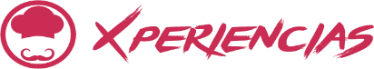 Duración: 8 días Llegadas compartidas: 28 de agosto y 09 de agostoLlegadas privadas: Todos los días Vigencia: Hasta el 12 de diciembre 2024 Mínimo 3 personasDÍA 01.	 SAN LUIS POTOSÍ -VISITA DE CIUDAD – SAN LUIS POTOSI Llegada al aeropuerto de San Luis Potosí, el aeropuerto internacional Ponciano Arriaga, para trasladarnos al centro histórico de la ciudad, dónde serán recibidos con una comida de bienvenida en La posada del Virrey, una casona del siglo XVIII, que fue habitada por Doña María Francisca de la Gándara y Don Félix María Calleja del Rey, sexagésimos Virreyes de la Nueva España. Iniciamos nuestro recorrido en la plaza de fundadores, corazón del centro histórico, y lugar de nacimiento de nuestro bello San Luis; de ahí recorremos a pie el cuadro del centro histórico por las distintas plazas con sus monumentos: Plaza de Armas y Catedral, Plaza del Carmen y el Teatro de La Paz, uno de los 4 teatros más importantes del país, la calle Zaragoza, el paseo peatonal más largo de Latinoamérica, que continúa en la calzada de Guadalupe, pasando por la caja del agua, ícono de los potosinos, para llegar a la antigua penitenciaría, ahora Centro de las artes, donde reside el museo de Leonora Carrington. El recorrido está programado para durar 2 horas y media, y, su mayoría se realizará a pie, aunque es posible hacer el último tramo del recorrido a bordo de un vehículo. Acompáñanos y conoce la historia de nuestra bella ciudad, la única en América latina miembro de la Comunidad Internacional de Iluminación Urbana (LUCI) y denominada como Ciudad Luz, y ciudad patrimonio mundial, declarada en 2010 por la UNESCO. Regreso al hotel por cuenta del pasajero. Alojamiento.DÍA 02.	 SAN LUIS POTOSI – ACTIVIDAD A ELEGIR – SAN LUIS POTOSI OPCIÓN 1: SAN BARTOLO, EL PASO DEL DIABLOPick up en el hotel para iniciar nuestra aventura de hoy. Ubicado a tan solo 160 km de la capital potosina, encontramos el pequeño pueblo de San Bartolo, donde inicia nuestra aventura con una caminata de 10.7 km redondos, siguiendo el lecho de un río y buscando el inicio de un acueducto que bordea las montañas de este cañón por los puntos más elevados del mismo, así que si cuentas con buen balance y un estomago de acero, ¡ésta caminata es para ti!. Recorre con nosotros el acueducto y goza de vistas increíbles hasta llegar al punto de los famosos arcos, en dónde con pies de plomo y toda precaución, pasaremos por el infame paso del diablo. ¡Únete a la aventura! Regreso al hotel y AlojamientoOPCIÓN 2: SANTUARIO DE GUACAMAYASPick up en el hotel para iniciar nuestra aventura de hoy. Visitaremos el rancho de las guacamayas, una reserva ecológica que se encuentra a poco más de una hora de distancia de la capital, donde habitan más de 200 aves de esta especie amenazada; En este santuario, podremos disfrutar de verlas en 2 horarios distintos, temprano al amanecer o cerca del atardecer, ya que viven en completa libertad, y después de desayunar levantan el vuelo y se van por el día a explorar la zona; podremos estar tan cerca como a 2 metros de distancia de las guacamayas, tomando fotos y videos, bajo ciertas medidas para evitar que las alteremos; para cerrar nuestra visita, podremos hacer una caminata de 4 km por el rancho, pasando por varios miradores, dónde seguiremos observando aves a su paso. Descubre este santuario y, ¡vive The guacamaya experience!. Regreso al hotel y Alojamiento.DÍA 03.	 SAN LUIS POTOSI – CD VALLES.   Traslado en servicio Privado a Cd Valles, (Duración aproximada es de 4 hrs 40 min /406 km). Resto del día libre para poder disfrutar de este increíble y maravillo rincón de México. Alojamiento.DÍA 04.	 CD VALLES – JARDIN SURREALISTA EN XILITLA – SOTANO DE LAS HUAHUAS – CD VALLES Reunión a las 09:00 hrs. en Blvd. México Laredo # 209 Col. Obrera (frente al hotel Misión) para nuestra primera actividad. Esta excursión consta de una visita al jardín surrealista de Edward James que es un armonioso lugar integrado de naturaleza y de arquitectura surrealista. El jardín se compone de figuras hechas en concreto, situadas en una especie de laberinto; la mayor parte de las estructuras imitan a la naturaleza, se dice que cada una de estas formas tiene un significado que refleja el espíritu idealista, soñador y surrealista de su creador. Comida incluida que consta de un platillo típico regional y posteriormente se visitará el Sótano de las Huahuas que se compone de un abismo de 70 m. de diámetro y 478 m. de profundidad que sirve como santuario de miles de aves que ofrecen un majestuoso espectáculo cuando se resguardan al caer el sol. Llegada a su hotel a las 20:00 hrs. aproximadamente. Alojamiento.DÍA 05.	 CD VALLES – CASCADA DE TAMUL – CUEVA DEL AGUA – CD VALLESDesayuno. Salida a las 09:00 hrs. donde disfrutará de una travesía donde la primera visita será para admirar la Cueva del Agua, una fosa transparente, con profundidad superior a los veinte metros, ideal para aventarse unos clavados o bien para nadar. Kilómetros río arriba se encuentra una imponente caída de 105 metros, donde encontraras la magnífica e incomparable Cascada de Tamul, la más alta del estado, originada por la unión del río Gallinas y el río Santa María. Durante este recorrido podrás apreciar un paisaje de altas paredes rocosas cubiertas de jardines colgantes formados por helechos y palmas se convierten en el sitio ideal para vivir una nueva aventura. Comida incluida. Llegada a su hotel entre las 17:00 a 17:30 hrs. AlojamientoDÍA 06.	 CASCADAS DE MINAS VIEJAS- EL MECO - EL SALTO – CD VALLESDesayuno.  Salida a las 09:00 hrs. Este día consta de un recorrido por las cascadas más bellas de la Huasteca Potosina, comenzando con la Cascada de Minas Viejas que cuenta con una impresionante caída de 50 metros, el cauce de ésta, forma unas hermosas pozas de color azul turquesa rodeadas de vegetación selvática que hace de este lugar un espacio perfecto para relajarse en contacto con la naturaleza. Después se visitará un mirador para contemplar la Cascada del Meco que cuenta con 35 metros de altura y se ubica sobre roca caliza que hace de este sitio un atractivo único. Terminaremos este recorrido en la Cascada El Salto que cuenta con una altura de 70 metros, que es una de las más impresionantes en la temporada de lluvias puesto que al caer forma una extraordinaria brisa y unas grandísimas albercas naturales ideales para nadar. Comida incluida. Llegada a su hotel entre las 19:00 a 20:00 hrs aproximadamente. AlojamientoDÍA 07. CD VALLES- PUENTE DE DIOS- CASCADAS TAMASOPO-CD VALLESDesayuno. (Previo a su salida hacer check out).  Salida a las 09:00 hrs. En esta excursión se visita Puente de Dios, para acceder a ella hay que bajar 300 escalones; es un tipo caverna formada de roca natural en la que los rayos del sol entran por una grieta creando un efecto de iluminación artificial en el agua, en este lugar podrás observar el azul turquesa del agua, las estalactitas y estalagmitas en las paredes, que hacen de esta excursión una experiencia inolvidable. Posteriormente nos dirigiremos a las Cascadas de Tamasopo lugar de frondosa vegetación que dan paso a un verdadero edén. Escuchar el sonido del agua al caer de 20 metros de altura y observar cómo el manto de agua uniforme se va dividiendo y deslizando por las rocas se vuelve todo un espectáculo que deleitara su pupila. Comida incluida.  Llegada a Ciudad Valles entre las 16:00 a 17:30 hrs aproximadamente. Alojamiento.DÍA 08. CD VALLES- SAN LUIS POTOSIDesayuno. A la hora indicada traslado del hotel al aeropuerto de San Luis Potosí. (Duración aproximada es de 4 hrs 40 min /406 km). FIN DE NUESTROS SERVICIOS.NOTA: TOMAR UN VUELO SALIENDO DESPUES DE LAS 3 PM O CONTEMPLAR UNA NOCHE AL FINAL DEL TOUR EN SAN LUIS POTOSI. INCLUYE: 2 noches de hospedaje en San Luis Potosí de acuerdo a la categoría de hoteles elegida.5 noches de hospedaje en Cd Valles de acuerdo a la categoría de hoteles elegida.Transportación terrestre para los tours en servicio compartido en vehiculos con capacidad controlada y previamente sanitizados.Visita de Ciudad en San Luis PotosiCaminata con arnés en San Bartolo, el paso del diablo ó Santuario de Guacamayas (actividad a elegir). Traslado redondo San Luis Potosi – Cd Valles – San Luis Potosi en privadoDesayunos diarios por adulto en Cd Valles 4 comidas regionales y 1 snack energético durante las actividades.Transportación terrestre para los tours en servicio compartido en vehiculos con capacidad controlada y previamente sanitizados.4 actividades en Ciudad Valles: Visita Jardín Surrealista en Xilitla con Sótano de las Huahuas, Cascadas de Tamul con Cueva de agua y Cascadas de Minas Viejas, El Salto y El Meco, Cascadas de Tamasopo con Cascada Puente de DiosTodas las entradas a los lugares descritos en el itinerario.Seguro de gastos médicos para actividades.Conductor - guía para los tours mencionados.ImpuestosNO INCLUYE:Extras en hoteles como llamadas telefónicas, lavandería, room service, etc.Boletos aéreos o de autobúsTraslados de la estación de autobús o aeropuerto al hotel o viceversa.Servicios, excursiones,  comidas y bebidas no especificadas Propinas a camaristas, botones, guías, choferesGastos personalesIMPORTANTE:La llegada a San Luis Potosí debe ser antes del medio día  Posibilidad de tomar una noche previa o posterior a su circuito para mayor comodidad.El proveedor en destino se reserva el derecho a modificar el orden de los tours dentro del paquete, además de cambiar el orden de las visitas, por cuestiones de operación internas o por fuerza mayor.Considera el uso de ropa cómoda, caminaremos la gran mayoría de nuestro recorrido; También considera el uso de protección contra el sol directo. Te recomendamos traer un par de tennis ya que es mejor que andar en sandalias.Algunos trayectos serán largos, algunos de 3 horas e incluso un poco más para el regreso a la ciudad de San Luis Potosí.Si estás tomando algún medicamento, procura contar con una dosis extra y notifica a nuestros guías.Considera traer algo de dinero en efectivo, ya que no hay bancos ni cajeros automáticos en los lugares a visitar.Considera que estaremos visitando el desierto, es importante contar con una buena chamarra y protección contra el solGran parte de nuestra visita es a pie, si tienes algún problema de movilidad, cuéntanoslo para tomar las medidas pertinentesHOTELES PREVISTOS O SIMILARESHOTELES PREVISTOS O SIMILARESHOTELES PREVISTOS O SIMILARESHOTELES PREVISTOS O SIMILARESNOCHESCIUDADHOTELCAT2SAN LUIS POTOSIGRAN HOTEL CONCORDIA-SIN DESAYUNOT2SAN LUIS POTOSINH SAN LUIS POTOSITS2SAN LUIS POTOSICITY CENTRO SAN LUIS P5CD VALLESRINCON HUASTECOT5CD VALLESHUASTECA INNTS5CD VALLESHOTEL VALLESPPRECIO POR PERSONA EN MXN (MINIMO 2 PERSONAS) PRECIO POR PERSONA EN MXN (MINIMO 2 PERSONAS) PRECIO POR PERSONA EN MXN (MINIMO 2 PERSONAS) PRECIO POR PERSONA EN MXN (MINIMO 2 PERSONAS) PRECIO POR PERSONA EN MXN (MINIMO 2 PERSONAS) SERVICIOS TERRESTRES EXCLUSIVAMENTESERVICIOS TERRESTRES EXCLUSIVAMENTESERVICIOS TERRESTRES EXCLUSIVAMENTESERVICIOS TERRESTRES EXCLUSIVAMENTESERVICIOS TERRESTRES EXCLUSIVAMENTEDBLTPLCPLSGLTURISTA23890199101856037340TURISTA SUPERIOR2773022350N/A44050PRIMERA29780242502193046230APLICA SUPLEMENTO EN TEMPORADA ALTA, SEMANA SANTA, PASCUA, VERANO, NAVIDAD, FIN DE AÑO, PUENTES Y DÍAS FESTIVOS. TARIFAS SUJETAS A CAMBIOS Y A DISPONIBILIDAD LIMITADA SIN PREVIO AVISO. MENOR DE 2 A 10 AÑOS COMPARTIENDO HABITACION CON 2 ADULTOS. VIGENCIA: 12 DE DICIEMBRE DE 2024APLICA SUPLEMENTO EN TEMPORADA ALTA, SEMANA SANTA, PASCUA, VERANO, NAVIDAD, FIN DE AÑO, PUENTES Y DÍAS FESTIVOS. TARIFAS SUJETAS A CAMBIOS Y A DISPONIBILIDAD LIMITADA SIN PREVIO AVISO. MENOR DE 2 A 10 AÑOS COMPARTIENDO HABITACION CON 2 ADULTOS. VIGENCIA: 12 DE DICIEMBRE DE 2024APLICA SUPLEMENTO EN TEMPORADA ALTA, SEMANA SANTA, PASCUA, VERANO, NAVIDAD, FIN DE AÑO, PUENTES Y DÍAS FESTIVOS. TARIFAS SUJETAS A CAMBIOS Y A DISPONIBILIDAD LIMITADA SIN PREVIO AVISO. MENOR DE 2 A 10 AÑOS COMPARTIENDO HABITACION CON 2 ADULTOS. VIGENCIA: 12 DE DICIEMBRE DE 2024APLICA SUPLEMENTO EN TEMPORADA ALTA, SEMANA SANTA, PASCUA, VERANO, NAVIDAD, FIN DE AÑO, PUENTES Y DÍAS FESTIVOS. TARIFAS SUJETAS A CAMBIOS Y A DISPONIBILIDAD LIMITADA SIN PREVIO AVISO. MENOR DE 2 A 10 AÑOS COMPARTIENDO HABITACION CON 2 ADULTOS. VIGENCIA: 12 DE DICIEMBRE DE 2024APLICA SUPLEMENTO EN TEMPORADA ALTA, SEMANA SANTA, PASCUA, VERANO, NAVIDAD, FIN DE AÑO, PUENTES Y DÍAS FESTIVOS. TARIFAS SUJETAS A CAMBIOS Y A DISPONIBILIDAD LIMITADA SIN PREVIO AVISO. MENOR DE 2 A 10 AÑOS COMPARTIENDO HABITACION CON 2 ADULTOS. VIGENCIA: 12 DE DICIEMBRE DE 2024APLICA SUPLEMENTO EN TEMPORADA ALTA, SEMANA SANTA, PASCUA, VERANO, NAVIDAD, FIN DE AÑO, PUENTES Y DÍAS FESTIVOS. TARIFAS SUJETAS A CAMBIOS Y A DISPONIBILIDAD LIMITADA SIN PREVIO AVISO. MENOR DE 2 A 10 AÑOS COMPARTIENDO HABITACION CON 2 ADULTOS. VIGENCIA: 12 DE DICIEMBRE DE 2024APLICA SUPLEMENTO EN TEMPORADA ALTA, SEMANA SANTA, PASCUA, VERANO, NAVIDAD, FIN DE AÑO, PUENTES Y DÍAS FESTIVOS. TARIFAS SUJETAS A CAMBIOS Y A DISPONIBILIDAD LIMITADA SIN PREVIO AVISO. MENOR DE 2 A 10 AÑOS COMPARTIENDO HABITACION CON 2 ADULTOS. VIGENCIA: 12 DE DICIEMBRE DE 2024APLICA SUPLEMENTO EN TEMPORADA ALTA, SEMANA SANTA, PASCUA, VERANO, NAVIDAD, FIN DE AÑO, PUENTES Y DÍAS FESTIVOS. TARIFAS SUJETAS A CAMBIOS Y A DISPONIBILIDAD LIMITADA SIN PREVIO AVISO. MENOR DE 2 A 10 AÑOS COMPARTIENDO HABITACION CON 2 ADULTOS. VIGENCIA: 12 DE DICIEMBRE DE 2024APLICA SUPLEMENTO EN TEMPORADA ALTA, SEMANA SANTA, PASCUA, VERANO, NAVIDAD, FIN DE AÑO, PUENTES Y DÍAS FESTIVOS. TARIFAS SUJETAS A CAMBIOS Y A DISPONIBILIDAD LIMITADA SIN PREVIO AVISO. MENOR DE 2 A 10 AÑOS COMPARTIENDO HABITACION CON 2 ADULTOS. VIGENCIA: 12 DE DICIEMBRE DE 2024APLICA SUPLEMENTO EN TEMPORADA ALTA, SEMANA SANTA, PASCUA, VERANO, NAVIDAD, FIN DE AÑO, PUENTES Y DÍAS FESTIVOS. TARIFAS SUJETAS A CAMBIOS Y A DISPONIBILIDAD LIMITADA SIN PREVIO AVISO. MENOR DE 2 A 10 AÑOS COMPARTIENDO HABITACION CON 2 ADULTOS. VIGENCIA: 12 DE DICIEMBRE DE 2024APLICA SUPLEMENTO EN TEMPORADA ALTA, SEMANA SANTA, PASCUA, VERANO, NAVIDAD, FIN DE AÑO, PUENTES Y DÍAS FESTIVOS. TARIFAS SUJETAS A CAMBIOS Y A DISPONIBILIDAD LIMITADA SIN PREVIO AVISO. MENOR DE 2 A 10 AÑOS COMPARTIENDO HABITACION CON 2 ADULTOS. VIGENCIA: 12 DE DICIEMBRE DE 2024APLICA SUPLEMENTO EN TEMPORADA ALTA, SEMANA SANTA, PASCUA, VERANO, NAVIDAD, FIN DE AÑO, PUENTES Y DÍAS FESTIVOS. TARIFAS SUJETAS A CAMBIOS Y A DISPONIBILIDAD LIMITADA SIN PREVIO AVISO. MENOR DE 2 A 10 AÑOS COMPARTIENDO HABITACION CON 2 ADULTOS. VIGENCIA: 12 DE DICIEMBRE DE 2024APLICA SUPLEMENTO EN TEMPORADA ALTA, SEMANA SANTA, PASCUA, VERANO, NAVIDAD, FIN DE AÑO, PUENTES Y DÍAS FESTIVOS. TARIFAS SUJETAS A CAMBIOS Y A DISPONIBILIDAD LIMITADA SIN PREVIO AVISO. MENOR DE 2 A 10 AÑOS COMPARTIENDO HABITACION CON 2 ADULTOS. VIGENCIA: 12 DE DICIEMBRE DE 2024APLICA SUPLEMENTO EN TEMPORADA ALTA, SEMANA SANTA, PASCUA, VERANO, NAVIDAD, FIN DE AÑO, PUENTES Y DÍAS FESTIVOS. TARIFAS SUJETAS A CAMBIOS Y A DISPONIBILIDAD LIMITADA SIN PREVIO AVISO. MENOR DE 2 A 10 AÑOS COMPARTIENDO HABITACION CON 2 ADULTOS. VIGENCIA: 12 DE DICIEMBRE DE 2024APLICA SUPLEMENTO EN TEMPORADA ALTA, SEMANA SANTA, PASCUA, VERANO, NAVIDAD, FIN DE AÑO, PUENTES Y DÍAS FESTIVOS. TARIFAS SUJETAS A CAMBIOS Y A DISPONIBILIDAD LIMITADA SIN PREVIO AVISO. MENOR DE 2 A 10 AÑOS COMPARTIENDO HABITACION CON 2 ADULTOS. VIGENCIA: 12 DE DICIEMBRE DE 2024APLICA SUPLEMENTO EN TEMPORADA ALTA, SEMANA SANTA, PASCUA, VERANO, NAVIDAD, FIN DE AÑO, PUENTES Y DÍAS FESTIVOS. TARIFAS SUJETAS A CAMBIOS Y A DISPONIBILIDAD LIMITADA SIN PREVIO AVISO. MENOR DE 2 A 10 AÑOS COMPARTIENDO HABITACION CON 2 ADULTOS. VIGENCIA: 12 DE DICIEMBRE DE 2024APLICA SUPLEMENTO EN TEMPORADA ALTA, SEMANA SANTA, PASCUA, VERANO, NAVIDAD, FIN DE AÑO, PUENTES Y DÍAS FESTIVOS. TARIFAS SUJETAS A CAMBIOS Y A DISPONIBILIDAD LIMITADA SIN PREVIO AVISO. MENOR DE 2 A 10 AÑOS COMPARTIENDO HABITACION CON 2 ADULTOS. VIGENCIA: 12 DE DICIEMBRE DE 2024APLICA SUPLEMENTO EN TEMPORADA ALTA, SEMANA SANTA, PASCUA, VERANO, NAVIDAD, FIN DE AÑO, PUENTES Y DÍAS FESTIVOS. TARIFAS SUJETAS A CAMBIOS Y A DISPONIBILIDAD LIMITADA SIN PREVIO AVISO. MENOR DE 2 A 10 AÑOS COMPARTIENDO HABITACION CON 2 ADULTOS. VIGENCIA: 12 DE DICIEMBRE DE 2024APLICA SUPLEMENTO EN TEMPORADA ALTA, SEMANA SANTA, PASCUA, VERANO, NAVIDAD, FIN DE AÑO, PUENTES Y DÍAS FESTIVOS. TARIFAS SUJETAS A CAMBIOS Y A DISPONIBILIDAD LIMITADA SIN PREVIO AVISO. MENOR DE 2 A 10 AÑOS COMPARTIENDO HABITACION CON 2 ADULTOS. VIGENCIA: 12 DE DICIEMBRE DE 2024APLICA SUPLEMENTO EN TEMPORADA ALTA, SEMANA SANTA, PASCUA, VERANO, NAVIDAD, FIN DE AÑO, PUENTES Y DÍAS FESTIVOS. TARIFAS SUJETAS A CAMBIOS Y A DISPONIBILIDAD LIMITADA SIN PREVIO AVISO. MENOR DE 2 A 10 AÑOS COMPARTIENDO HABITACION CON 2 ADULTOS. VIGENCIA: 12 DE DICIEMBRE DE 2024